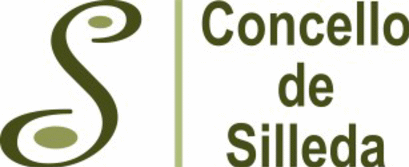 #SilledaFaiNadalPrazo máximo de inscripción: ata o 30 de novembro de 2023FORMULARIO DE INSCRICIÓNDatos da persoa ou colectivo participante:Nome e Apelidos:_______________________________________________Colectivo (de ser o caso): __________________________________________ Dirección (lugar exacto onde se realiza a decoración de Nadal): ____________________________________________________________________________________________________________________________________Teléfono:_ _________________ email:_________________________________Técnicas e Materiais que se usarán na proposta: _______________________________________Ca cumplimentación desta solicitude de participación, acepto/aceptamos as bases do certameEn Silleda, a ________de novembro de 2023Sinatura: 